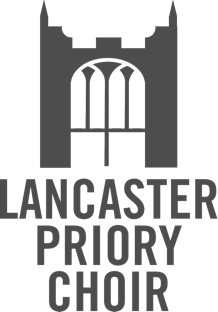 Director of MusicApplication formMay 2023`Please return completed application forms, along with a covering letter of no more than two sides of A4 to vicar@lancasterpriory.orgSurnameTitleOther names in fullPermanent address and postal codePermanent address and postal codePreferred telephone numberEmail addressEmail addressEmail addressEducation & Professional QualificationsInclude in this section all the relevant qualifications, examination results and any relevant professional registrations or memberships.Education & Professional QualificationsInclude in this section all the relevant qualifications, examination results and any relevant professional registrations or memberships.Education & Professional QualificationsInclude in this section all the relevant qualifications, examination results and any relevant professional registrations or memberships.QualificationsFromToPresent and previous employmentPlease start with the most recent and work backwards.Present and previous employmentPlease start with the most recent and work backwards.Present and previous employmentPlease start with the most recent and work backwards.Present and previous employmentPlease start with the most recent and work backwards.Present and previous employmentPlease start with the most recent and work backwards.DatesFrom/ToEmployer (name and address)Position heldBrief description of responsibilitiesReasons for leavingSupporting statementPlease tell us what attracts you to this role and why you believe you are suitable for it (allow the box to expand if more space is needed).Leisure interests, hobbies, &c.ReferencesReferencesReference 1Your connection or relationship with this person:Name:Address:Email:Reference 2Your connection or relationship with this person:Name:Address:Email:If appointed, when would you be available to take up this role? Where did you see this role advertised?To the best of my knowledge and belief the information supplied by me on this form is correct.  I hereby consent to the processing of sensitive personal data, as defined in the Data Protection Act 2018, involved in the consideration of this application.To the best of my knowledge and belief the information supplied by me on this form is correct.  I hereby consent to the processing of sensitive personal data, as defined in the Data Protection Act 2018, involved in the consideration of this application.SignatureDate